Actividad- pràctica  informáticaModelos de Networking, Mercadeo On line. A que refiere el sistemas de networking ?Cuales son los sistemas de networking que actualmente utilizan las empresas tradicionales y las virtuales?Define los siguientes conceptos:Sistemas multinivelComo ganar dinero por internet.Tipos de multinivel en colombia.Control mòvil.I-forex.Realiza una tabla y describe algunas empresas y que tipos de productos distribuyen por multinivel?Que es un sistema multinivel binario hibrido?Ventajas – Desventajas – compensación y otros(realizar un mapa conceptual acerca de este sistema)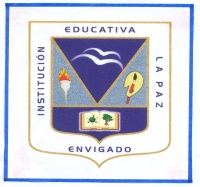 INSTITUCION EDUCATIVA LA PAZTECNOLOGÌATALLER PARA CLASEJORGE RAMIREZTALLER PARA CLASETEMA : marketing